Основная программа профессионального обучения по профессии 19850 «Электромонтер по обслуживанию электроустановок» переподготовкас учетом стандарта Ворлдскиллс по компетенции «Электромонтаж»г. Город, 20__ годОсновная программа профессионального обученияпо профессии 19850 «Электромонтер по обслуживанию электроустановок»переподготовкас учетом стандарта Ворлдскиллс по компетенции «Электромонтаж»Цели реализации программы.Программа переподготовки по профессиям рабочих, должностям служащих направлена на обучение лиц, уже имеющих профессию рабочего, профессии рабочих или должность служащего, должности служащих, в целях получения новой профессии рабочего или новой должности служащего с учетом потребностей производства, вида профессиональной деятельности, с учетом спецификации стандарта Ворлдскиллс по компетенции «Электромонтаж».Требования к результатам обучения. Планируемые результаты обучения2.1. Характеристика нового вида профессиональной деятельности, трудовых функций и (или) уровней квалификацииПрограмма разработана в соответствии с:- спецификацией стандартов Ворлдскиллс по компетенции «Электромонтаж»;- профессиональным стандартом 20.041 «Работник по оперативно-технологическому управлению в электрических сетях» (утвержден приказом Министерства труда и социальной защиты Российской Федерации от 14.05.2019 № 327н);- приказом Министерства труда и социальной защиты Российской Федерации от 02.07.2013 №513 «Об утверждении Перечня профессий рабочих, должностей служащих, по которым осуществляется профессиональное обучение»,- единым тарифно-квалификационным справочником работ и профессий рабочих.Медицинские ограничения регламентированы Перечнем медицинских противопоказаний Минздрава России.Присваиваемый квалификационный разряд: 3 разряд.Рабочие места, которые возможно занять по итогам обучения по программе (трудоустройство на вакансии в организации, самозанятость, работа в качестве индивидуального предпринимателя): электромонтажник, электромонтер в организациях, индивидуальный предприниматель, самозанятый, электромонтажник щитов автоматического управления, сетей освещения.Особые условия допуска к работам по профессии “Электромонтер по обслуживанию электроустановок”: возраст не моложе 18 лет (Постановление Правительства РФ от 25.02.2000 N 163 "Об утверждении перечня тяжелых работ и работ с вредными или опасными условиями труда, при выполнении которых запрещается применение труда лиц моложе восемнадцати лет").Требования к результатам освоения программыВ результате освоения программы профессионального обучения у слушателя должны быть сформированы компетенции, в соответствии с разделом 2.1. программы.В результате освоения программы слушатель должензнать:спецификацию стандарта Ворлдскиллс по компетенции «Электромонтаж»;требования охраны труда и техники безопасности;опасность поражения электрическим током;основные принципы безопасной работы с электроустановками; основы планирования рабочего процесса; новые технологии в электромонтаже; условные изображения на чертежах и схемах;методики проведения испытаний;инструменты и оборудование для проведения электромонтажных работ;виды проводов и кабелей и способы их монтажа;основы электротехники;аппараты защиты и их характеристики;типы щитов;различные кабеленесущие системы;виды программируемых реле;основные виды неисправностей в распределительных щитах;эксплуатационную документацию при обслуживании электроустановок;системы автоматического управления, основы программирования.уметь: организовывать рабочее место для максимально эффективной работы; правильно выбирать, применять, очищать и хранить все инструменты, материалы и оборудование безопасным способом; читать, понимать схемы, чертежи и документацию, планировать монтажные работы, используя предоставленные чертежи и документацию;осуществлять визуальный осмотр, поиск неисправностей;понимать диапазон использования различных видов электропроводок и кабеленесущих систем, электрических систем освещения, контрольно-регулирующие приборы; коммутировать проводники внутри щитов и боксов в соответствии с электрическими схемами, подключать оборудование в соответствие с инструкциями согласно действующих стандартов и правил, и инструкций изготовителя;монтировать провода и кабели;пользоваться приборами для проверки электрических величин;подключать приборы учета электрической энергии;подключать элементы управления и нагрузки; пользоваться ручным и электрифицированным инструментом;настраивать и программировать различные технологические процессы с применением программируемых логических реле.Содержание программы Категория слушателей: лица, имеющие профессию рабочего, профессии рабочих или должность служащего, должности служащих.Трудоемкость обучения: 144 академических часа.Форма обучения: очная.УЧЕБНЫЙ ПЛАН      УЧЕБНО-ТЕМАТИЧЕСКИЙ ПЛАН УЧЕБНАЯ ПРОГРАММАРаздел 1. ТЕОРЕТИЧЕСКОЕ ОБУЧЕНИЕ.Модуль 1. «Стандарты Ворлдскиллс и спецификация стандартов Ворлдскиллс по компетенции «Электромонтаж». Разделы спецификации» Тема «Техническое описание компетенции «Электромонтаж». Разделы WSSS».Лекция. Вопросы, выносимые на занятия. Общий обзор по компетенции № 18 «Электромонтаж», материалы и оборудование, разделы спецификации.Промежуточный контроль. Зачет. Модуль 2. Актуальные требования рынка трудаТема «Региональные меры содействия занятости в том числе поиска работы, осуществления индивидуальной предпринимательской деятельности, работы в качестве самозанятого»Тема «Актуальная ситуация на региональном рынке труда»Тема «Современное оборудование, материалы и инструменты для проведения электромонтажных работ»Лекция. Вопросы, выносимые на занятия. Обзор различных кабеленесущих систем, способы монтажа, организация поворотов, опусков, стыковок. Обзор инструментов для разрезки, зачистки, опрессовки проводов и кабелей. Датчики движения, звука, освещенности. Переключатели, импульсные реле.Тема «Технология коммутации щитов управления с использованием программируемых логических реле»Лекция. Вопросы, выносимые на занятия. Принципы построения сетей с использованием программируемых логических реле. Преимущества и недостатки. Гибкость настройки. Возможность оперативного изменения параметров. Пример использования современных технологий: «Принципиальная схема управления освещением с применением программируемого логического реле».Промежуточный контроль. Зачет. Содержание. Слушателю необходимо продемонстрировать усвоение материала: Коммутация современного оборудования (датчики движения, звука, освещенности), принцип работы переключателей (проходной, промежуточный), принцип работы импульсного реле, принцип коммутации программируемых логических реле.  В качестве проверочного материала рекомендуется использовать бумажные шаблоны.Модуль 3. Общие вопросы по работе в статусе самозанятогоПромежуточный контроль. Зачет.Тема «Регистрация в качестве самозанятого»Тема «Налог на профессиональный доход – особый режим налогообложения для самозанятых граждан»Тема «Работа в качестве самозанятого»Промежуточный контроль. Зачет. Модуль 4. Планирование и проектирование работ. Основы электротехникиТема «Основные электрические величины, их измерение. Виды стандартов, схем, чертежей, инструкций по установке электрооборудования»Лекция. Вопросы, выносимые на занятия. Сопротивление изоляции и проводников. Напряжение и род тока. Сила тока. Токи короткого замыкания. Основные законы электротехники. Различные виды стандартов, схем, чертежей, инструкций по установке электрооборудования.Тема «Классификация щитов и боксов. Типы и характеристики аппаратов защиты»Лекция. Вопросы, выносимые на занятия. Виды щитов (учетно-распределительные, этажные, силовые, пластиковые, металлические), IP характеристики, способ монтажа (ДИН-рейки, монтажные панели). Автоматические выключатели (B,C,D характеристики), вставки плавкие.Тема «Характеристики проводов и кабелей, применяемых для монтажа силовых сетей и электрооборудования»Лекция. Вопросы, выносимые на занятия. Виды электропроводок и кабеленесущих систем, аббревиатуры, сечения, материалы и сопротивление проводников, способы соединений и коммутации.Тема «Виды и методика испытаний силовых сетей и электрооборудования»Лекция. Вопросы, выносимые на занятия. Сопротивление изоляции, петля «фаза-нуль», «металлосвязь», проверка работоспособности автоматических выключателей, УЗО и периодичность их проверки.Промежуточный контроль. Зачет. Содержание. Сопротивление изоляции и проводников, напряжение и ток, токи короткого замыкания, автоматические выключатели (B,C,D характеристики), типы проводов и кабелей, аббревиатуры, сечения, материалы и сопротивление проводников, способы соединений, сопротивление изоляции, петля «фаза-нуль», «металлосвязь».Модуль 5. «Требования охраны труда и техники безопасности»Тема «Основы безопасной работы с электроустановками. Средства индивидуальные защиты. Опасные факторы при проведении электромонтажных работ»Лекция. Вопросы, выносимые на занятия. Действие электрического тока на человека. Пути тока через организм. Последствия воздействия тока на организм человека. Основные и дополнительные средства защиты их применение и испытания. Опасные и вредные факторы при выполнении заданий программы.Промежуточный контроль. Зачет. Содержание. Действие электрического тока на человека. пути тока через человека, последствия воздействия тока, основные и дополнительные средства защиты их применение и испытания, опасные и вредные факторы.Раздел 2. ПРОФЕССИОНАЛЬНЫЙ КУРС.Практическое занятие на определение стартового уровня владения компетенциейПрактическое занятие. Коммутация распределительных коробок с использованием шаблонов.План проведения занятия: На предложенном бумажном шаблоне (Приложение 3) необходимо провести коммутацию распределительных коробок в соответствии с принципиальной схемой.Модуль 1. Общие сведения о электромонтажных работах.Понятие об электромонтажных работах. Этапы электромонтажных работ.Материалы, применяемые при выполнении электромонтажных работ.Виды электропроводок. Провода и кабели. Классификация.Промежуточный контроль: зачет.Модуль 2. Монтаж освещения и электроустановочных изделий.Электрическое освещение, понятие, виды.Электроустановочные изделия.Монтаж освещения.Монтаж электроустановочных изделий.Промежуточный контроль: зачет.Модуль 3. Монтаж проводов и кабелей.Тема «Выбор, монтаж и подключение проводников к элементам управления» Лекция. Вопросы, выносимые на занятия. Тип, сечение проводников для цепи управления. Инструменты и расходные материалы для зачистки, обрезки, опрессовки проводов, подключение, маркировка. Техника безопасности.Практическое занятие. Выбор, монтаж и подключение проводников к элементам управления. План проведения занятия. Подготовка инструментов, нарезка, зачистка, опрессовка, монтаж, маркировка, подключение проводников.Тема «Выбор, монтаж и подключение проводников к элементам нагрузки» Лекция. Вопросы, выносимые на занятия. Тип, сечение проводников для подключения элементов нагрузки. Инструменты и расходные материалы для зачистки, обрезки, опрессовки проводов, подключение, маркировка. Техника безопасности.Практическое занятие. Выбор, монтаж и подключение проводников к элементам управления. План проведения занятия. Подготовка инструментов, нарезка, зачистка, опрессовка, монтаж, маркировка, подключение проводников.Тема «Выбор, монтаж и подключение проводников к элементам сигнализации» Лекция. Вопросы, выносимые на занятия. Тип, сечение проводников для подключения элементов сигнализации. Инструменты и расходные материалы для зачистки, обрезки, опрессовки проводов, подключение, маркировка. Техника безопасности.Практическое занятие. Выбор, монтаж и подключение проводников к элементам управления.План проведения занятия. Подготовка инструментов, нарезка, зачистка, опрессовка, монтаж, маркировка, подключение проводников.Промежуточный контроль. Зачет.Содержание. Выбор, монтаж и подключение проводников к элементам управления, нагрузки, сигнализации.Модуль 4. Монтаж и коммутация распределительного щита Тема «Подготовка рабочего места, инструментов, материалов, оборудования»Лекция. Вопросы, выносимые на занятия. Организация рабочего места, инструменты и материалы, размещение оборудования внутри щита. Техника безопасности.Тема «Коммутация щита управления согласно принципиальной схемы»Лекция. Вопросы, выносимые на занятия. Мастер класс по монтажу распределительного  щита. Практическое занятие. Коммутация щита управления с использованием шаблонов на бумажном носителе.План проведения занятия. Коммутация щита управления по принципиальной электрической схеме с использованием шаблонов. Практическое занятие. Размещение оборудования в распределительном щите управления.План проведения занятия. Определение оптимальных мест расположения модульного оборудования и его расстановка в щите. Практическое занятие. Выбор проводников и коммутация щита управления.План проведения занятия. Определение проводников, нарезка, зачистка, опрессовка. Коммутация согласно принципиальной схемы на стенде.Промежуточный контроль. Зачет. Содержание. Подготовка рабочего места, инструментов, материалов, оборудования, коммутация распределительного  щита управления по принципиальной схеме с использованием шаблонов, размещение оборудования в щите, выбор проводников и коммутация щита.Модуль 5. Коммутация распределительных коробок.Разметка мест установки оборудования.Выбор способа соединения проводов в распределительных коробках.Правила изолирования мест соединения и способы укладывания проводов.Промежуточный контроль: зачет.Модуль 6. Проведение испытаний и заполнение отчета.Виды испытаний. Приборы, применяемые при испытании оборудования.Проведение испытаний электроустановки. Замер сопротивления изоляции, заземляющего проводника.Заполнение отчета. Промежуточный контроль: зачет.Модуль 7: Поиск неисправностейТема «Виды неисправностей. Методы их поиска и устранения»Лекция. Вопросы, выносимые на занятия. Ознакомление с оборудованием, установленным в щите. Алгоритм работы исправного щита. Возможные неисправности. Приборы для диагностики. Алгоритм поиска неисправностей.Практическое занятие. Поиск неисправностей на учебном стенде с использованием принципиальной схемы.План проведения занятия. Подготовка инструментов. Визуальный осмотр. Поиск неисправностей и несоответствий. Промежуточный контроль. Зачет.Содержание. Поиск неисправностей на учебном стенде с использованием принципиальной схемы. Найдено более 50% неисправностей – зачет.Модуль 8. Программирование логического релеТема «Программное обеспечение для разработки и отладки прикладных программ с использованием графического языка диаграмм функциональных блоков  FBD»Лекция. Вопросы, выносимые на занятия. Установка прикладной программы на компьютер. Обзор интерфейса. Подключение компьютера к программируемому логическому реле. Тема «Обзор основных блоков и их применение в прикладной программе» Лекция. Вопросы, выносимые на занятия. Основные используемые блоки. Свойства блоков. Соединение блоков. Функции блоков. Связки блоков. Открытие и сохранение программы. Режим симулятора. Мастер класс «Пошаговое созданию прикладной программы по заданному алгоритму» Практическое занятие. Программирование алгоритмов с использованием интерактивных стендов.План проведения занятия. Создание прикладных программ по заданным алгоритмам. Отладка программ. Загрузка и проверка программ на интерактивном стенде. Промежуточный контроль. Зачет. Содержание. По заданному алгоритму необходимо создать программу управления логическим реле, загрузить в стенд и проверить корректность работы.       Календарный учебный график (порядок освоения модулей)Организационно-педагогические условия реализации программыМатериально-технические условия реализации программыМатериально-техническое оснащение рабочих мест преподавателя программы и слушателя программы отражено в приложении к программе.Учебно-методическое обеспечение программытехническое описание компетенции;печатные раздаточные материалы для слушателей; учебные пособия, изданных по отдельным разделам программы; профильная литература;отраслевые и другие нормативные документы;электронные ресурсы и т.д.Официальный сайт оператора международного некоммерческого движения WorldSkills International – Агентство развития профессий и навыков (электронный ресурс) режим доступа: https://worldskills.ru;     Кадровые условия реализации программыКоличество педагогических работников (физических лиц), привлеченных для реализации программы ___чел. Из них:- Сертифицированных экспертов Ворлдскиллс по соответствующей компетенции __ чел.- Сертифицированных экспертов-мастеров Ворлдскиллс по соответствующей компетенции __ чел.- Экспертов с правом проведения чемпионата по стандартам Ворлдскиллс по соответствующей компетенции ___чел.Ведущий преподаватель программы – эксперт Ворлдскиллс со статусом сертифицированного эксперта Ворлдскиллс, или сертифицированного эксперта-мастера Ворлдскиллс, или эксперта чемпионата по стандартам Ворлдскиллс, имеющего опыт проведения или оценки чемпионата или демонстрационного экзамена, или эксперта чемпионата по стандартам Ворлдскиллс, который прошел программу повышения квалификации «Ворлдскиллс-мастер» по соответствующей компетенции. Ведущий преподаватель программы принимает участие в реализации всех модулей и занятий программы.К отдельным темам и занятиям по программе могут быть привлечены дополнительные преподаватели. Данные педагогических работников, привлеченных для реализации программыОценка качества освоения программыПромежуточная аттестация по программе предназначена для оценки освоения слушателем модулей программы и проводится в виде зачетов и (или) экзаменов. По результатам любого из видов промежуточных испытаний выставляются отметки по двухбалльной («удовлетворительно» («зачтено»), «неудовлетворительно» («не зачтено») или четырехбалльной системе («отлично», «хорошо», «удовлетворительно», «неудовлетворительно»).Итоговая аттестация проводится в форме квалификационного экзамена, который включает в себя практическую квалификационную работу (в форме ____________________) и проверку теоретических знаний (в форме ____________________).Квалификационный экзамен включает в себя практическую квалификационную работу и проверку теоретических знаний в пределах квалификационных требований, указанных в квалификационных справочниках, и (или) профессиональных стандартов по соответствующим профессиям рабочих, должностям служащих. К проведению квалификационного экзамена привлекаются представители работодателей, их объединений.Составители программы:Разработано Академией Ворлдскиллс Россия совместно с сертифицированными (корневыми) экспертами Ворлдскиллс Россия и организациями, осуществляющими образовательную деятельность.Приложение 1 к основной программе
 профессионального обучения
по профессии 19850 «Электромонтер по обслуживанию электроустановок»переподготовка с учетом стандарта Ворлдскиллс
 по компетенции «Электромонтаж».Материально-техническое оснащение рабочих мест преподавателя программы и слушателя программы Материально-техническое оснащение рабочего места преподавателя программы:Материально-техническое оснащение рабочего места слушателя программы:Приложение 2 к основной программе
 профессионального обучения
по профессии 19850 «Электромонтер по обслуживанию электроустановок»переподготовка с учетом стандарта Ворлдскиллс
 по компетенции «Электромонтаж».Приложение 3 к основной программе
 профессионального обучения
по профессии 19850 «Электромонтер по обслуживанию  электроустановок»переподготовка с учетом стандарта Ворлдскиллс
 по компетенции «Электромонтаж».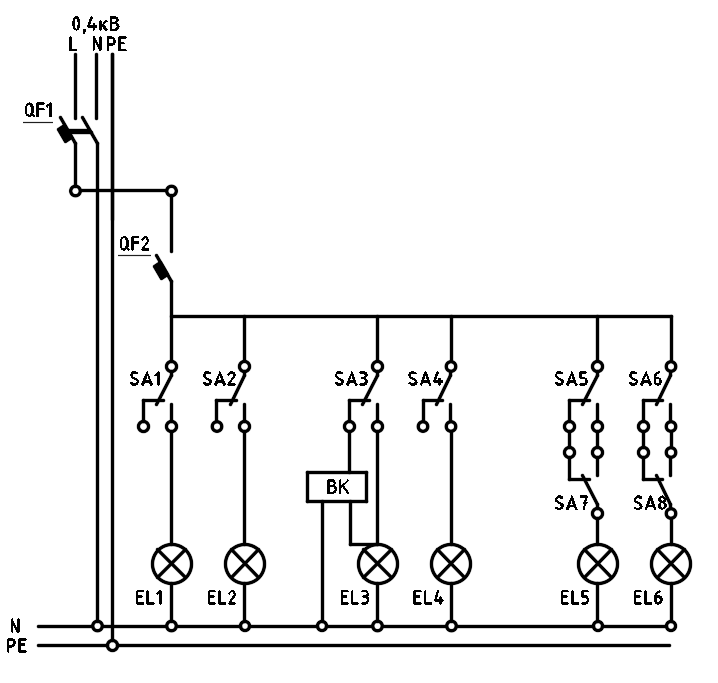 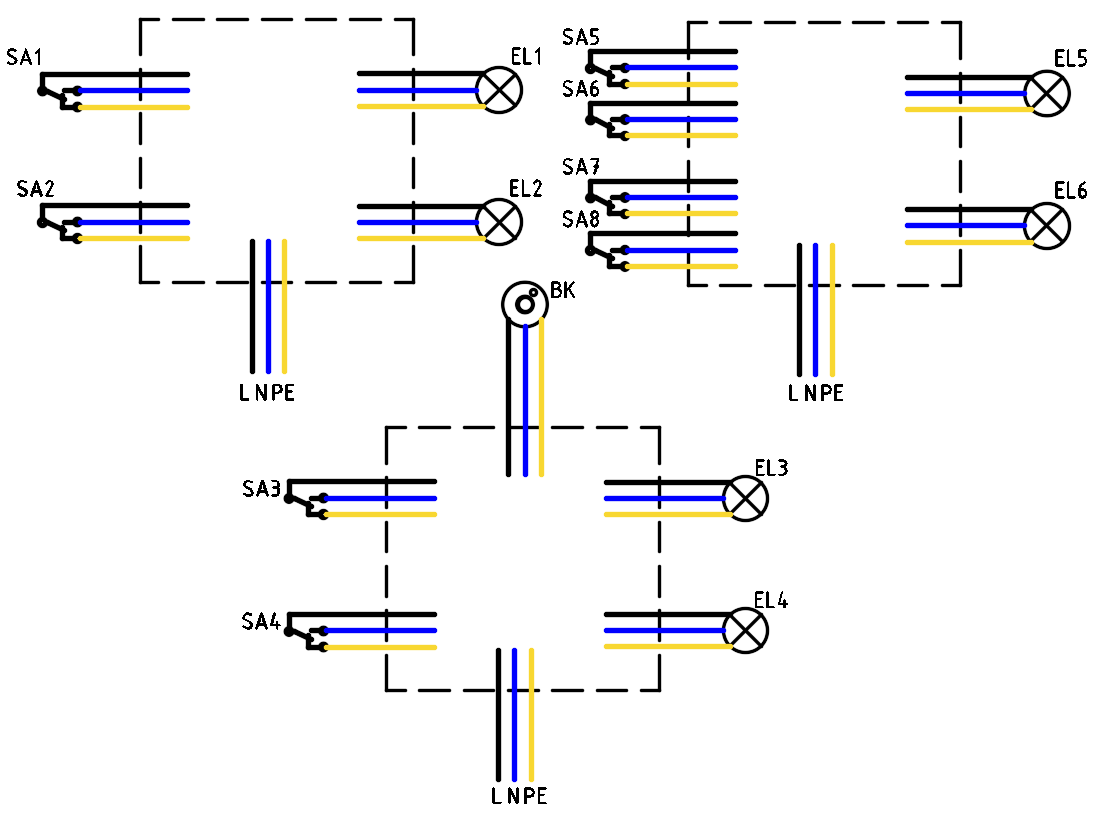 СОГЛАСОВАНОУТВЕРЖДАЮАвтономная некоммерческая организация «Агентство развития профессионального мастерства (Ворлдскиллс Россия) Должность руководителя образовательной организации ______________И.О. Фамилия«___» ____________ 20__г.№Наименование модулейВсего, час.В том числеВ том числеВ том числеФорма контроля№Наименование модулейВсего, час.лекциипрактич. и лаборатор.  занятияпромеж. и итог. контрольФорма контроля12345671.Раздел 1. ТЕОРЕТИЧЕСКОЕ ОБУЧЕНИЕ272251.1Модуль 1. Стандарты Ворлдскиллс и спецификация стандартов Ворлдскиллс по компетенции «Электромонтаж». Разделы спецификации211Зачет1.2Модуль 2. Актуальные требования рынка труда, современные технологии в профессиональной сфере12111Зачет1.3Модуль 3. Общие вопросы по работе в статусе самозанятого321Зачет1.4Модуль 4. Планирование и проектирование работ. Основы электротехники761Зачет1.5Модуль 5. Требования охраны труда и техники безопасности.321Зачет2.Раздел 2. ПРОФЕССИОНАЛЬНЫЙ КУРС109465582.1Практическое занятие на определение стартового уровня владения компетенцией2112.2Модуль 1. Общие сведения о электромонтажных работах.12651Зачет2.3Модуль 2. Монтаж освещения и электроустановочных изделий.9531Зачет2.4Модуль 3. Монтаж проводов и кабелей.9531Зачет2.5Модуль 4. Монтаж и коммутация распределительного щита 16781Зачет2.6Модуль 5. Коммутация распределительных коробок.14581Зачет2.7Модуль 6. Проведение испытаний и заполнение отчета.7421Зачет2.8Модуль 7. Поиск неисправностей.9351Зачет 2.9Модуль 8. Программирование логического реле.3110201Зачет3КВАЛИФИКАЦИОННЫЙ ЭКЗАМЕН88ИТОГО:144685521№Наименование модулейВсего, час.В том числеВ том числеВ том числеФорма контроля№Наименование модулейВсего, час.лекциипрактич. и лаборатор.  занятияпромеж. и итог. контрольФорма контроля12345671Раздел 1. ТЕОРЕТИЧЕСКОЕ ОБУЧЕНИЕ.272251.1Модуль 1. Стандарты Ворлдскиллс и спецификация стандартов Ворлдскиллс по компетенции «Электромонтаж». Разделы спецификации211Зачет1.1.1Техническое описание компетенции «Электромонтаж». Разделы WSSS.111.1.2Промежуточный контроль111.2Модуль 2. Актуальные требования рынка труда, современные технологии в профессиональной сфере.12111Зачет1.2.1Меры содействия занятости в регионе, осуществления индивидуальной предпринимательской деятельности, работы в качестве самозанятого331.2.2Региональный рынок труда331.2.3Современное оборудование, материалы и инструменты для проведения электромонтажных работ.221.2.4Технология коммутации щитов управления с использованием программируемых логических реле331.2.4Промежуточный контроль111.3Модуль 3. Общие вопросы по работе в статусе самозанятого.321Зачет1.3.1Регистрация в качестве самозанятого111.3.2Налог на профессиональный доход – особый режим налогообложения для самозанятых граждан0,50,51.3.3Работа в качестве самозанятого0,50,51.3.4Промежуточный контроль111.4Модуль 4. Планирование и проектирование работ. Основы электротехники.761Зачет1.4.1Основные электрические величины, их измерение. Виды стандартов, схем, чертежей, инструкций по установке электрооборудования.221.4.2Типы и характеристики аппаратов коммутации и защиты. Классификация щитов и боксов. 221.4.3Характеристики проводов и кабелей, применяемых для монтажа силовых сетей и электрооборудования.111.4.4Виды и методика испытаний силовых сетей и электрооборудования.111.4.5Промежуточный контроль111.5Модуль 5. Требования охраны труда и техники безопасности.321Зачет1.5.1Средства индивидуальные защиты. Опасные факторы при проведении электромонтажных работ. Основы безопасной работы с электроустановками. 221.5.2Промежуточный контроль112Раздел 2. ПРОФЕССИОНАЛЬНЫЙ КУРС109465582.1Практическое занятие на определение стартового уровня владения компетенцией2112.1.1Коммутация распределительных коробок с использованием шаблонов на бумажном носителе (Приложение )2112.2Модуль 1. Общие сведения о электромонтажных работах.12651Зачет 2.2.1Понятие об электромонтажных работах.112.2.2Этапы электромонтажных работ.2112.2.3Материалы, применяемые при выполнении электромонтажных работ.4222.2.4Виды электропроводок. Провода и кабели. Классификация.52212.3Модуль 2. Монтаж освещения и электроустановочных изделий.9531Зачет2.3.1Электрическое освещение, понятие, виды.112.3.2Электроустановочные изделия.112.3.3Монтаж освещения.31,51,52.3.4Монтаж электроустановочных изделий.41,51,512.4Модуль 3. Монтаж проводов и кабелей.9531Зачет2.4.1Монтаж и техническое обслуживание кабеленесущих систем.222.4.2Выбор и монтаж проводников к элементам управления. Подключение. 2112.4.3Выбор и монтаж проводников к элементам нагрузки. Подключение.2112.4.4Выбор и монтаж проводников к элементам коммутации. Подключение.2112.4.5Промежуточный контроль112.5Модуль 4. Монтаж и коммутация распределительного щита 16781Зачет2.5.1Подготовка рабочего места, инструментов, материалов, оборудования 112.5.2Коммутация щитов управления и учета согласно, принципиальной схемы31 22.5.3Коммутация щита управления с использованием шаблонов на бумажном носителе.3 122.5.4Размещение оборудования в щите управления и учета.3 212.5.5Выбор проводников и коммутация щита управления и учета 5 232.5.6Промежуточный контроль112.6Модуль 5. Коммутация распределительных коробок.14581Зачет2.6.1Разметка мест установки оборудования.5232.6.2Выбор способа соединения проводов в распределительных коробках.5232.6.3Правила изолирования мест соединения и способы укладывания проводов.3122.6.4Промежуточный контроль112.7Модуль 6. Проведение испытаний и заполнение отчета.7421Зачет2.7.1Виды испытаний. Приборы, применяемые при испытании оборудования.3212.7.2Проведение испытаний электроустановки. Замер сопротивления изоляции, заземляющего проводника. Заполнение отчета. 3212.7.3Промежуточный контроль112.8Модуль 7: Поиск неисправностей9351Зачет 2.8.1Виды неисправностей. 112.8.2Методы поиска и устранения неисправностей.2112.8.3Поиск неисправностей на учебном стенде с использованием принципиальной электрической схемы5 142.8.4Промежуточный контроль112.9Модуль 8. Программирование логического реле3110201Зачет2.11.1Программное обеспечение для разработки и отладки прикладных программ с использованием графического языка диаграмм функциональных блоков  FBD 222.11.2Обзор основных блоков и их применение в прикладной программе  772.11.3Программирование алгоритмов с использованием интерактивных стендов21 1202.11.4Промежуточный контроль113Квалификационный экзамен883.1Проверка теоретических знаний: тестирование22Тест3.2Практическая квалификационная работа66ИТОГО:144685521Период обучения 
(недели)*Наименование модуля1 неделяРаздел 1. Теоретическое обучение. Модуль 1. Современные технологии в профессиональной сфере2 неделя Итоговая аттестация*Точный порядок реализации разделов, модулей (дисциплин) обучения определяется в расписании занятий.*Точный порядок реализации разделов, модулей (дисциплин) обучения определяется в расписании занятий.№ п/пФИОСтатус в экспертном сообществе Ворлдскиллс с указанием компетенцииДолжность, наименование организацииВедущий преподаватель программыВедущий преподаватель программыВедущий преподаватель программыВедущий преподаватель программыПреподаватели, участвующие в реализации программыПреподаватели, участвующие в реализации программыПреподаватели, участвующие в реализации программыПреподаватели, участвующие в реализации программыВид занятийНаименованиепомещенияНаименование оборудованияКоличествоТехнические характеристики, другие комментарии (при необходимости)12345ЛекцииАудиторияПроектор, экран, персональный компьютер1Практические занятияКомпьютерный классСтолы, стулья, персональные компьютеры2По количеству слушателейЛабораторные работыЛабораторияОборудование, оснащение рабочих мест, инструменты и расходные материалы –   в Приложении 22По количеству слушателейТестированиеКомпьютерный классСтолы, стулья, персональные компьютеры1По количеству слушателейВид занятийНаименованиепомещенияНаименование оборудованияКоличествоТехнические характеристики, другие комментарии (при необходимости)12345ЛекцииАудиторияПроектор, экран, персональный компьютер1Практические занятияКомпьютерный классСтолы, стулья, персональные компьютеры2По количеству слушателейЛабораторные работыЛабораторияОборудование, оснащение рабочих мест, инструменты и расходные материалы –   в Приложении 2 , Приложение 4 «Поиск неисправностей»2По количеству слушателейТестированиеКомпьютерный классСтолы, стулья, персональные компьютеры1По количеству слушателейРабочее местоРабочее местоРабочее местоРабочее местоРабочее местоРабочее место№НаименованиеХарактеристикиКомментарииЕдиница измеренияКол-во на одного чел.1Рабочая поверхность с жестким креплением на стену или рабочая кабинка с характеристаки не менее НЧ РФ2019Размеры: 1600 мм x 2400 мм, 1200х2400 мм толщина листов не менее 18мм, материал фанера или ДСПшт12Общее освещение Г-1 300лк.13Освещение рабочей поверхности Г-1 400лк.14Покрытие пола на посту участникаНе ковролин, должно легко подметаться15Переносная розетка  3Р+РЕ+N 16А  U=380В, с защитой от токов КЗ и перегрузки, 3Р, С25 (проводник не менее 2,5мм2)Общее (вводное) УЗО, 3Р, С40, 300 мАшт16Розетка 2-х местная, с зазем/конт, 16А U=220В, с защитой от токов КЗ, перегрузки, утечки АВДТ, С16, 30мА (проводник 2,5мм2)шт17Верстак ширина от 600 мм, длина от 1400 мм, высота 800-900 ммшт18Ящик для материалов (пластиковый короб)Размер (В,Ш,Д)   от 400x300х500ммшт19Корзина для мусорашт110Диэлектрический коврикне менее 500х500ммшт111Веник и совокшт112Стусло поворотноешт113Стремянка или подмостишт114Инструментальная тележка трех ярусная открытая шт1ИнструментИнструментИнструментИнструментИнструментИнструмент№НаименованиеХарактеристикиКомментарииЕдиница измеренияКол-во на одного чел.1Пояс для инструментаТип, модель, производитель - на усмотрение организаторов/участникашт12Пассатижи Тип, модель, производитель - на усмотрение организаторов/участникашт13Боковые кусачки Тип, модель, производитель - на усмотрение организаторов/участникашт14Устройство для снятия изоляции 0,2-6ммТип, модель, производитель - на усмотрение организаторов/участникашт15Нож для резки и зачистки кабеля с ручкой, с фиксаторомТип, модель, производитель - на усмотрение организаторов/участникашт16Набор отверток плоских, крестовыхТип, модель, производитель - на усмотрение организаторов/участниканабор17Мультиметр универсальныйТип, модель, производитель - на усмотрение организаторов/участникашт18Уровень, L= 20-40смТип, модель, производитель - на усмотрение организаторов/участникашт19Уровень, L= 150смТип, модель, производитель - на усмотрение организаторов/участникашт110МолотокТип, модель, производитель - на усмотрение организаторов/участникашт111Набор бит для шуруповертаТип, модель, производитель - на усмотрение организаторов/участниканабор112Набор сверл, D= 1-10Тип, модель, производитель - на усмотрение организаторов/участникашт113СтрубцинаТип, модель, производитель - на усмотрение организаторов/участникашт214Напильник плоскийТип, модель, производитель - на усмотрение организаторов/участникашт115Ящик для инструментаТип, модель, производитель - на усмотрение организаторов/участникашт116РулеткаТип, модель, производитель - на усмотрение организаторов/участникашт117КарандашТип, модель, производитель - на усмотрение организаторов/участникашт118Резинка стирательная большаяТип, модель, производитель - на усмотрение организаторов/участникашт119МаркерыТип, модель, производитель - на усмотрение организаторов/участникашт120КруглогубцыТип, модель, производитель - на усмотрение организаторов/участникашт121Торцевой ключ и сменные головкиТип, модель, производитель - на усмотрение организаторов/участниканабор122Шуруповерт аккумуляторныйТип, модель, производитель - на усмотрение организаторов/участникашт123Клещи обжимные  0,5-6,0 мм2Тип, модель, производитель - на усмотрение организаторов/участникашт124Кусачки арматурные (болторез)Тип, модель, производитель - на усмотрение организаторов/участникашт125Кисть малярная (для уборки стружки)Тип, модель, производитель - на усмотрение организаторов/участникашт126Пружина стальная для изгиба жестких ПВХ труб д.16ммТип, модель, производитель - на усмотрение организаторов/участникашт1ПрограммированиеПрограммированиеПрограммированиеПрограммированиеПрограммированиеПрограммирование№НаименованиеХарактеристикиКомментарииЕдиница измеренияКол-во на одного чел.1Рабочий стол(ШхГхВ) от 1400х600х750По местным условиямшт.12Стул жесткий на вес 100 кгПроизводитель на усмотрение организаторашт.13Компьютер с ПОС ПО для программируемого релешт.14Проверочный стенд в составе:Жесткое основание для установки оборудования модуля (Фанера, ДСП и т.п.)Пример стенда в приложении к экзаменационному заданиюшт.14.1Щит пластиковыйот 12 модулейПроизводитель на усмотрение организаторашт.14.2Автоматический выключатель U=220В, с защитой от токов КЗ, перегрузки, утечки АВДТ, С10, 30мАшт.14.3Программируемое реле(220) 230В/24В, 8 входов, 4 выходаВ зависимости от рабочего напряжения релешт.14.4Блок питания (трансформатор) 230В/12-24Вшт.14.5Кнопка управления 1НО,1НЗ с самовозвратомшт.44.6Выключатель/переключатель1НО с фиксациейшт.44.7Лампа индикаторная230В/12-24ВНа усмотрение экспертовшт.44.8Провод ПВ3 от 1,0 до 1,5 мм²На усмотрение экспертовм154.9Наконечник гильзаот 1,0 до 1,5 мм²Тип, количество на усмотрение экспертовшт.50Расходные материалы и оборудование.